МУНИЦИПАЛЬНОЕ БЮДЖЕТНОЕ ОБЩЕОБРАЗОВАТЕЛЬНОЕ УЧРЕЖДЕНИЕ«КИРОВСКАЯ ГИМНАЗИЯ ИМЕНИ ГЕРОЯ СОВЕТСКОГО СОЮЗА СУЛТАНА БАЙМАГАМБЕТОВА»Юридический адрес: Российская Федерация, 187342, Ленинградская обл., г.Кировск, ул.Горького, д.16 Телефон/факс: (881362) 21-948. E-mail: gimn-keg@yandex.ru.Адрес сайта: http://www.gimn-keg.ru/ИНН/КПП 4706014323/470601001________________________________________________________________________________________________________________________________________________________________________________________________________________________________________________УТВЕРЖДЕНОПРИКАЗОМ МБОУ «КИРОВСКАЯ ГИМНАЗИЯ»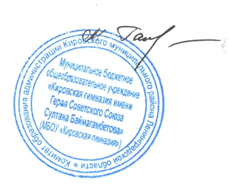 №171- О ОТ 31.08.22ДИРЕКТОР:                                  ГАНЕЕВА М.Р.ПЛАН РАБОТЫ МЕТОДИЧЕСКОЙ СЛУЖБЫ НА 2022 - 2023 УЧЕБНЫЙ ГОД/ январьЦИКЛОГРАММА ПРОИЗВОДСТВЕННОЙ ДЕЯТЕЛЬНОСТИЦИКЛОГРАММА НА ЯНВАРЬНаправление методического сопровожденияНаправление методического сопровожденияПериодичность мероприятийОтветственныйПедагогический совет Педагогический совет Не реже 3-х в годДиректорРабочие совещанияРабочие совещания1 и 4 – й понед. (Горького), 1 и 4 – й чт. (Кирова) АдминистрацияКонсультации Консультации Вторник с 15.00 до 16.30АдминистрацияМетодическая и консультационная работа по организации психолого - педагогического сопровожденияМетодическая и консультационная работа по организации психолого - педагогического сопровожденияВторник с 15.00 до 16.30Зам. по УВР, педагог – психолог, социальный педагогАттестация педагогических работниковПрием заявлений на аттестацию от педагогических работников1 – 5 число, ежемесячноДиректорАттестация педагогических работниковПодготовка пакета документов на аттестующихся педагогов15 – 25 число, ежемесячноЗам. директора по УВРАттестация педагогических работниковАттестации педагогических работников в целях подтверждения соответствия занимаемым ими должностямпо заявкеДиректорСтруктура МСПериодичность мероприятийОтветственныйНаучно - методический советНе реже 2-х в годРуководитель НМСЗаседания школьных методических объединенийНе реже 2 –х раз в годРуководители ШМОЗаседания вариативных объединенийПо мере необходимостиРуководитель вариативной группыНаправление методического сопровожденияСодержание методического сопровожденияСроки проведенияОтветственныйЗАСЕДАНИЯ ШКОЛЬНЫХ МЕТОДИЧЕСКИХ ОБЪЕДИНЕНИЙ1. Заседание МО учителей русского языка: «Анализ урока с позиций ФГОС»19.01.2023Пискунова Н.Н.ЗАСЕДАНИЯ ШКОЛЬНЫХ МЕТОДИЧЕСКИХ ОБЪЕДИНЕНИЙ2. Заседание МО учителей математики: «Анализ урока с позиций ФГОС»20.01.2023Боброва Е.В.ЗАСЕДАНИЯ ШКОЛЬНЫХ МЕТОДИЧЕСКИХ ОБЪЕДИНЕНИЙ3. Заседание МО учителей англ.яз. : «Анализ урока с позиций ФГОС»20.01.23Трофимова В.М.ЗАСЕДАНИЯ ШКОЛЬНЫХ МЕТОДИЧЕСКИХ ОБЪЕДИНЕНИЙ4. Заседание МО учителей - предметников19.01.23Кононова З.Г.МЕТОДИЧЕСКОЕ СОПРОВОЖДЕНИЕ: ПОВЫШЕНИЕ КВАЛИФИКАЦИИ И ПРОФЕССИОНАЛЬНОГО МАСТЕРСТВА ПЕДАГОГИЧЕСКИХ И РУКОВОДЯЩИХ КАДРОВ, РАСПРОСТРАНЕНИЕ ЛУЧШИХ ПРАКТИК1. Практико – ориентированный семинар: «Структура и содержание дорожной карты по подготовке к ГИА в 2023 году» 26.01.2023Белов С.А.МЕТОДИЧЕСКОЕ СОПРОВОЖДЕНИЕ: ПОВЫШЕНИЕ КВАЛИФИКАЦИИ И ПРОФЕССИОНАЛЬНОГО МАСТЕРСТВА ПЕДАГОГИЧЕСКИХ И РУКОВОДЯЩИХ КАДРОВ, РАСПРОСТРАНЕНИЕ ЛУЧШИХ ПРАКТИК2. РМО учителей предметников 2. РМО учителей предметников Кононова З.Г.Беспалая С.Н.МЕТОДИЧЕСКОЕ СОПРОВОЖДЕНИЕ: ПОВЫШЕНИЕ КВАЛИФИКАЦИИ И ПРОФЕССИОНАЛЬНОГО МАСТЕРСТВА ПЕДАГОГИЧЕСКИХ И РУКОВОДЯЩИХ КАДРОВ, РАСПРОСТРАНЕНИЕ ЛУЧШИХ ПРАКТИКОбластная научно - практическая конференция «Сопровождение обучающихся с девиантным поведением: стратегии, практики, ресурсы»10.01.2023Кононова З.Г.МЕТОДИЧЕСКОЕ СОПРОВОЖДЕНИЕ: ПОВЫШЕНИЕ КВАЛИФИКАЦИИ И ПРОФЕССИОНАЛЬНОГО МАСТЕРСТВА ПЕДАГОГИЧЕСКИХ И РУКОВОДЯЩИХ КАДРОВ, РАСПРОСТРАНЕНИЕ ЛУЧШИХ ПРАКТИКСеминар В ЛОИРО по работе с ресурсом ГИС «СОЛО» (МСОКО)20.01.2023Кононова З.Г. Ганеева М.Р.МЕТОДИЧЕСКОЕ СОПРОВОЖДЕНИЕ: ВНЕДРЕНИЕ ЦЕЛЕВОЙ МОДЕЛИ НАСТАВНИЧЕСТВА  (ОБУЧАЮЩИХСЯ, ПЕДАГОГОВ)Организация участия в вебинаре по наставничеству. Консультации по составлению расписания , определению тем занятий с наставниками по работе с программами наставничества.(Крылов Арсений)30.01.2023Кононова З.Г. Терентьева С.В.МЕТОДИЧЕСКОЕ СОПРОВОЖДЕНИЕ: ПО ВВЕДЕНИЮ НОВЫХ ФЕДЕРАЛЬНЫХ ГОСУДАРСТВЕННЫХ ОБРАЗОВАТЕЛЬНЫХ СТАНДАРТОВ НАЧАЛЬНОГО ОБЩЕГО И ОСНОВНОГО ОБЩЕГО ОБРАЗОВАНИЯОрганизация посещения уроков педагогов, работающих в 5 –х классах по обновлённым ФГОС ООО16.01- 22.02.2023Кононова З.Г.Терентьева С.В.Рук. ШМОМЕТОДИЧЕСКОЕ СОПРОВОЖДЕНИЕ: ПО ВВЕДЕНИЮ НОВЫХ ФЕДЕРАЛЬНЫХ ГОСУДАРСТВЕННЫХ ОБРАЗОВАТЕЛЬНЫХ СТАНДАРТОВ НАЧАЛЬНОГО ОБЩЕГО И ОСНОВНОГО ОБЩЕГО ОБРАЗОВАНИЯОрганизация посещения уроков педагогов, работающих в 5 –х классах по обновлённым ФГОС ОООКононова З.Г.Терентьева С.В.Рук. ШМОМЕТОДИЧЕСКОЕ СОПРОВОЖДЕНИЕ: ФУНКЦИОНАЛЬНАЯ ГРАМОТНОСТЬУчастие в мониторинге Рособрнадзора  по использованию электронного банка тренировочных заданий по  оценке  функциональной  грамотности16-31.01.2023Кононова З.Г.МЕТОДИЧЕСКОЕ СОПРОВОЖДЕНИЕ: ФИНАНСОВАЯ ГРАМОТНОСТЬТестирование первого отборочного этапа всероссийской олимпиады «Финатлон для старшеклассников»1 – 16.01.2023 Сердюк С.Е..МЕТОДИЧЕСКОЕ СОПРОВОЖДЕНИЕ: ПО ВОПРОСАМ ОБЪЕКТИВНОГО ОЦЕНИВАНИЯ ОБРАЗОВАТЕЛЬНЫХ РЕЗУЛЬТАТОВИндивидуальные консультации педагогов: «Внесение графиков контрольных работ и протоколов контрольных работ в заранее созданные журнальные страницы на ресурсе ГИС «СОЛО»  (МСОКО)20 - 31.01.2023Кононова З.Г.Терентьева С.В.Беспалая С.Н.МЕТОДИЧЕСКОЕ СОПРОВОЖДЕНИЕ: ПО ВОПРОСАМ  ВЫЯВЛЕНИЯ, ПОДДЕРЖКИ И РАЗВИТИЯ ТАЛАНТЛИВЫХ (ОДАРЕННЫХ) ОБУЧАЮЩИХСЯОрганизация консультаций по подготовке обучающихся  к  региональному  этапу ВсОШ В течение месяцаТерентьева С.В.Беспалая С.Н.МЕТОДИЧЕСКОЕ СОПРОВОЖДЕНИЕ: ПО ВОПРОСАМ  ВОСПИТАНИЯ ОБУЧАЮЩИХСЯКонсультации по проведению  мероприятий к 80-летию прорыва блокады Ленинграда.Консультации для участников федеральной платформы «Россия – страна возможностей»До 18.01.2023До 31.01.2023Терентьева С.В.Балабан Е.В.МЕТОДИЧЕСКАЯ И КОНСУЛЬТАЦИОННАЯ ПОМОЩЬ ПО БИБЛИОТЕЧНО - ИНФОРМАЦИОННОМУ ОБСЛУЖИВАНИЮКомплектация учебников на новый учебный период в соответствии с новым перечнем 16.01.2023Мосина Е.В.Русинова С.Г.МЕТОДИЧЕСКАЯ И КОНСУЛЬТАЦИОННАЯ ПОМОЩЬ ПО ВОПРОСАМ СОЦИАЛЬНО-ПСИХОЛОГИЧЕСКОГО СОПРОВОЖДЕНИЯОрганизация индивидуального консультирования с обучающимися  6Э, 5Г,  10 классов16-27.01.2023Кононова З.Г.МЕТОДИЧЕСКАЯ И КОНСУЛЬТАЦИОННАЯ ПОМОЩЬ ПО ВОПРОСАМ БЕЗОПАСНОСТИИнструктаж «Порядок действия при обнаружении подозрительного предмета»19.01.2023Белов С.А.МЕТОДИЧЕСКАЯ И КОНСУЛЬТАЦИОННАЯ ПОМОЩЬ ПО ВОПРОСАМ БЕЗОПАСНОСТИИнструктаж «Действия персонала при поступлении угрозы»19.01.2023Белов С.А.